 Sra. Rose, 5to Grado							      Febrero 10, 2020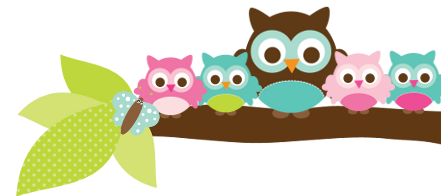 